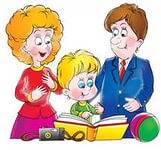 Советы родителям и детям(памятка)Советы родителям:Разговаривайте друг с другом: если общение не происходит, вы отдаляетесь друг от друга, а это недопустимо.Умейте выслушать внимательно, с пониманием, не перебивая и не настаивая на своем.Рассказывайте ребенку о себе, пусть он знает, что вы тоже готовы поделиться с ним. Не уходите в себя.Будьте рядом: важно, чтобы ребенок понимал, что дверь к вам всегда открыта и всегда есть возможность побывать и поговорить с ним.Старайтесь все делать вместе, планируйте общие интересные дела, дайте ребенку альтернативу, если ему предстоит сделать выбор.Общайтесь с его друзьями: подросток часто ведет себя так или иначе, находясь под влиянием окружения.Показывайте пример:алкоголь, табак, медикаменты – легальны, но то, как вы их употребляете, какое место они занимают в вашей жизни служит примером для ваших детей.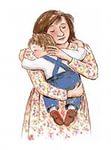 Помните, что ребенок всегда нуждается в вашей поддержке.Не запугивайте, он может перестать вам верить.Поддерживайте и подбадривайте ребенка без слов: улыбнитесь, обнимите, подмигните, потрепите по плечу, кивайте головой, смотрите в глаза, возьмите за рукуСоветы родителям и детям(памятка)Советы детям:Доверяйте своим родителям: они самые близкие вам люди, они могут помочь вам, дать хороший совет.Делитесь своими радостами.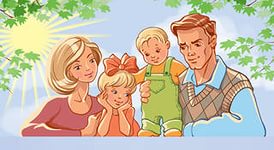 Рассказывайте им о своих проблемах, неудачах, горестях.Заботьтесь о родителях у них много трудностей.Старайтесь их понимать, помогайте им.Не огорчайте родителей и не обижайтесь на них понапрасну.Знакомте их со своими друзьями, рассказывайте о них.Расспрашивайте родителей об их детстве, о друзьях детства.Демонстрируйте своим родителям достоинство своих друзей, а не достатки.Радуйтесь вместе с родителями своими успехами, и успехами своих друзей.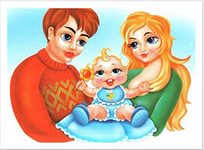 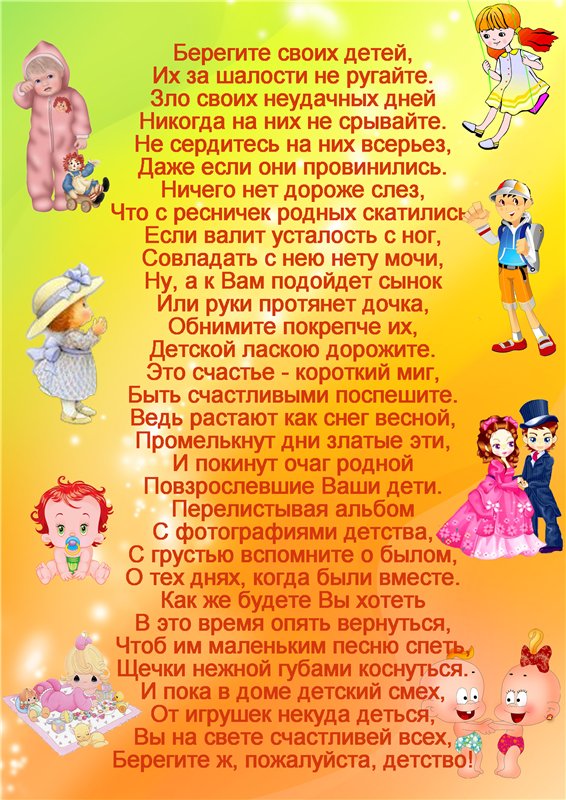 Муниципальное казенное общеобразовательное учреждениеЦентр образования «Возрождение»Советы родителям и детям(памятка)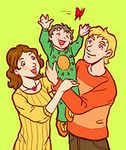 